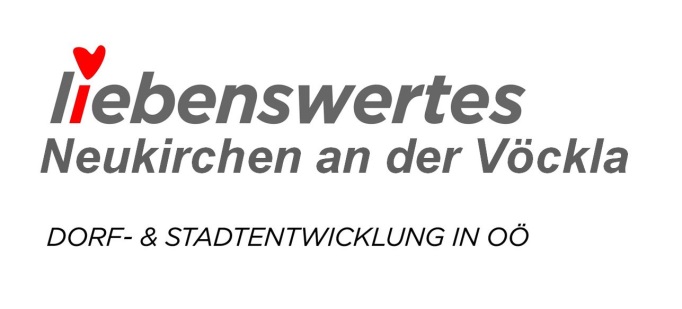 Ich habe Interesse an der Beteiligung am Verein und gebe hiermit meine Daten bekannt:Ich möchte Mitglied werden. Außerdem habe ich Interesse an der Übernahme folgender Funktion:   Obmann/Obfrau bzw. Stellvertreter/in		   Rechnungsprüfer (2 x)   Schriftführer/in bzw. Stellvertreter/in		   Kassier/in bzw. Stellvertreter/in 			   ordentliches MitgliedDatum: ……………………………….……….	Unterschrift: …………………………………………………………………………………..Name AdresseTelefon-/HandynummerE-Mail